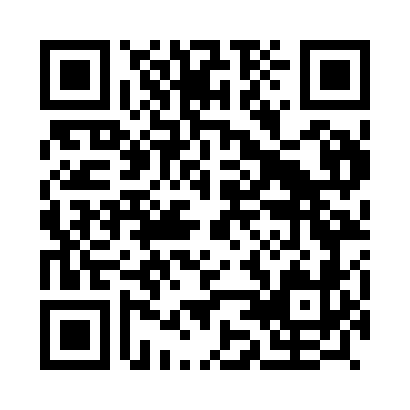 Prayer times for Virela, PortugalWed 1 May 2024 - Fri 31 May 2024High Latitude Method: Angle Based RulePrayer Calculation Method: Muslim World LeagueAsar Calculation Method: HanafiPrayer times provided by https://www.salahtimes.comDateDayFajrSunriseDhuhrAsrMaghribIsha1Wed4:466:311:306:268:3010:092Thu4:446:301:306:278:3110:103Fri4:426:291:306:278:3210:124Sat4:406:271:306:288:3310:135Sun4:396:261:306:288:3410:156Mon4:376:251:306:298:3510:167Tue4:356:241:306:298:3610:188Wed4:346:231:306:308:3710:199Thu4:326:221:306:318:3810:2110Fri4:306:211:296:318:3910:2211Sat4:296:191:296:328:4010:2412Sun4:276:181:296:328:4110:2513Mon4:266:171:296:338:4210:2614Tue4:246:161:296:338:4310:2815Wed4:236:161:296:348:4410:2916Thu4:216:151:296:348:4510:3117Fri4:206:141:296:358:4610:3218Sat4:186:131:306:368:4710:3419Sun4:176:121:306:368:4810:3520Mon4:156:111:306:378:4910:3721Tue4:146:101:306:378:4910:3822Wed4:136:101:306:388:5010:3923Thu4:126:091:306:388:5110:4124Fri4:106:081:306:398:5210:4225Sat4:096:081:306:398:5310:4326Sun4:086:071:306:408:5410:4527Mon4:076:061:306:408:5510:4628Tue4:066:061:306:418:5510:4729Wed4:056:051:316:418:5610:4830Thu4:046:051:316:428:5710:5031Fri4:036:041:316:428:5810:51